様式第１号（第３条関係）公文書公開請求書　恵庭市長　　　　　様　　次のとおり公文書の公開を請求します。　備考　１　各欄に必要な事項を記入してください（※欄の記入は不要）。　　２　該当する□欄にチェックしてください。　　３　『請求する公文書の件名又は内容』は、具体的に記入してください。請求日　　　　　　年　　　　月　　　　日(　　曜日)　　　　　　年　　　　月　　　　日(　　曜日)請求者住所(所在地)〒　　　　　　　　　　　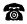 請求者ふりがな氏名(名称及び代表者氏名)請求する公文書の件名又は内容公開方法の区分　　□閲覧又は視聴　　　　　　□写しの交付　　□写しの郵送　　□閲覧又は視聴　　　　　　□写しの交付　　□写しの郵送請求の目的※保有課※備　考